          Základní škola Brno, Sekaninova, 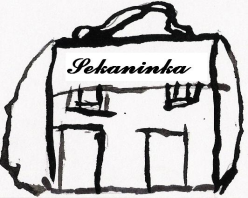 příspěvková organizaceSekaninova 895/1,  614 00 Brnotel. 545212334    		vedeni@zssekaninova.czZápis do PŘÍPRAVNÉ TŘÍDY pro školní rok 2024/2025Termín zápisu: 2. - 16.5.2024 v době od 9:00 do 15.00 hodinMísto zápisu: Sekaninova 1, 614 00 Brno (ohlásit se v kanceláři školy)K zápisu s sebou vzít: 	Občanský průkaz zákonného zástupce				Rodný list dítětePlatné Doporučení školského poradenského zařízení nebo Doporučující posouzení ŠPZ (PPP, SPC) pro zařazení do přípravné třídyV případě odkladu povinné školní docházky doporučení lékaře a doporučení školského poradenského zařízeníVolná kapacita pro přijetí do přípravné třídy: 15 míst Podmínka pro přijetí: 	Platné Doporučení ŠPZ (Doporučující posouzení) k zařazení do přípravné třídyKritéria pro přijetí v případě převisu žádostí:	- děti s odkladem povinné školní docházky- děti se speciálními vzdělávacími potřebami- los